9 ОДД - 6 ЧАС                     15 .04.2020 ГОДТЕМА ЕКОЛОГИЈАНАСТАВЕН ЧАС- ЧАС ЗА УТВРДУВАЊЕ НА МАТЕРЈАЛОТАКТИВНОСТИ:ПОПОЛНЕТЕ ЈА АСОЦИЈАЦИЈАТА И ДАДЕНИОТ    КРСТОЗБОР Асоцијација за разградувачиВнеси ги зборовите за да ја довршиш асоцијацијата!Копнени ракчиња, печурки, прават компост, егзоскелет, дождовни црви, габи, живеат во почва, хифи, се штитат со оклопот, еукариоти, хети, се ориентираат со антени, јами, мувла, темни и влажни места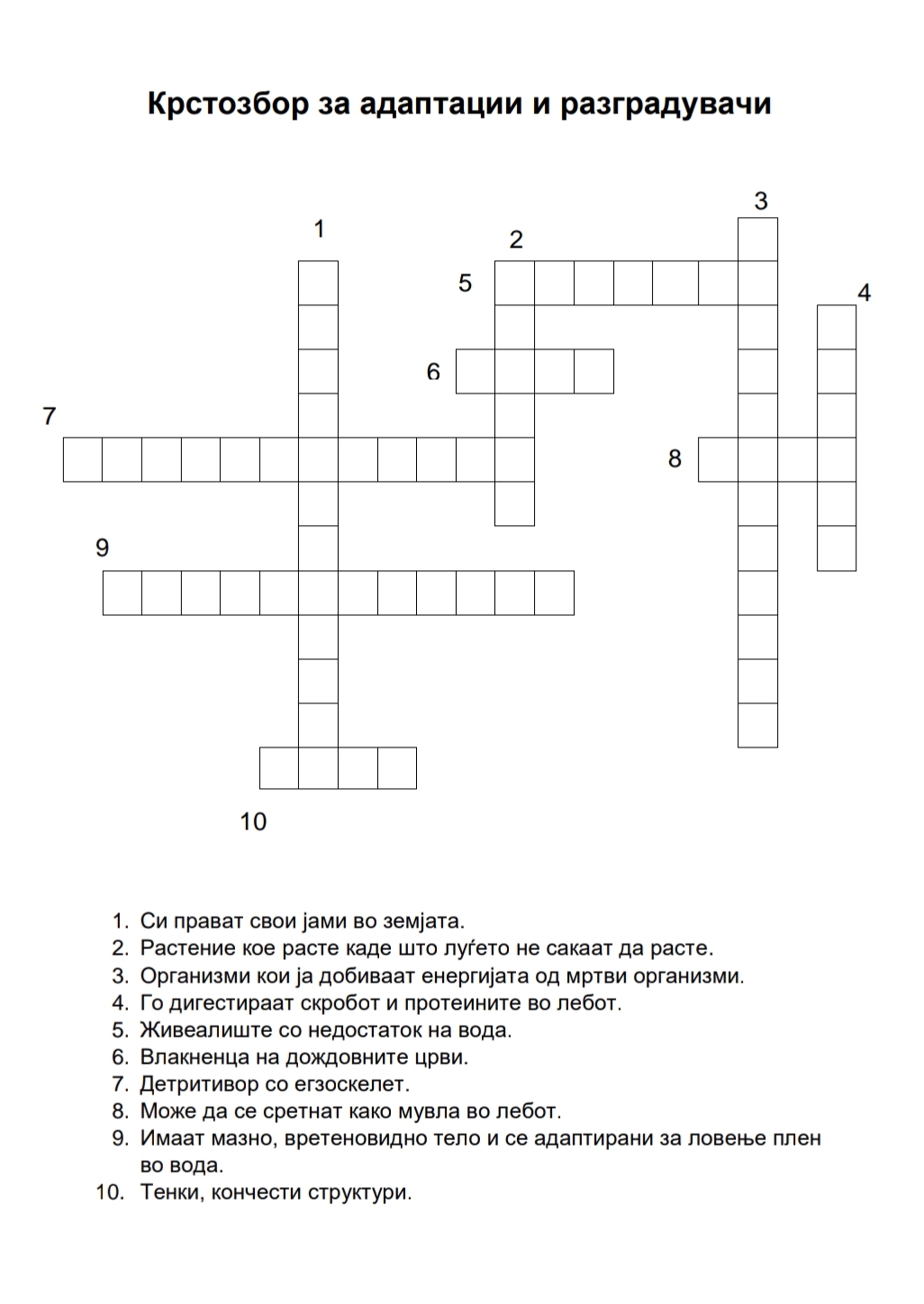 РАЗГРАДУВАЧИРАЗГРАДУВАЧИРАЗГРАДУВАЧИ